     Župančičeva 3, p.p. 644a, 1001 Ljubljana		   	   T: 01 369 66 00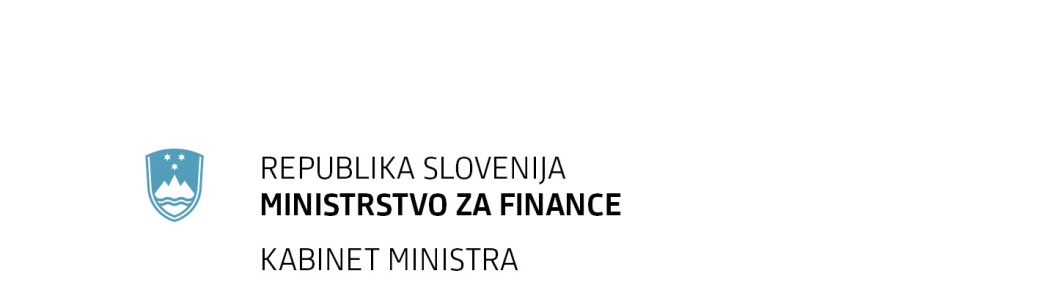 		F: 01 369 66 09    E: gp.mf@gov.siPRILOGE: predlog sklepa (Priloga 1)izhodišča (Priloga 2)PRILOGA 1Predlog sklepaŠtevilka:Datum:Na podlagi 2. člena in šestega odstavka 21. člena Zakona o Vladi Republike Slovenije (Uradni list RS, št. 24/05 – uradno prečiščeno besedilo, 109/08, 38/10 – ZUKN, 8/12, 21/13, 47/13 - ZDU-1G, 65/14 in 55/17) je Vlada Republike Slovenije na seji dne ... pod točko ... sprejela naslednji sklep:SKLEP Vlada Republike Slovenije je sprejela izhodišča za sodelovanje delegacije Republike Slovenije na letnem zasedanju Razvojne banke Sveta Evrope v Lizboni, 5. julij 2019. Vlada Republike Slovenije je imenovala delegacijo v naslednji sestavi:Martin Zdovc, sekretar v Ministrstvu za finance, predstavnik Republike Slovenije v Administrativnem svetu Razvojne banke Sveta Evrope, vodja delegacije;Mateja Štrumelj Piškur, namestnica veleposlanice – stalne predstavnice na Stalnem predstavništvu Republike Slovenije pri Svetu Evrope, članica delegacije.Stojan Tramte                                                                            				  GENERALNI SEKRETARPriloga:izhodiščaPrejmejo:Ministrstvo za finance, Ministrstvo za zunanje zadeve,Služba Vlade Republike Slovenije za zakonodajo,Generalni sekretariat Vlade Republike Slovenije.PRILOGA 2Izhodišča za udeležbo delegacije Republike Slovenije na letnem zasedanju Razvojne banke Sveta Evrope, Lizbona, 5. julij 2019Razvojna banka Sveta Evrope (Council of Europe Development Bank, v nadaljevanju: Banka) je bila ustanovljena leta 1956 kot Sklad za socialni razvoj v okviru Sveta Evrope, njen osnovni namen je bil zagotoviti finančna sredstva za odpiranje novih delovnih mest za številne begunce, ki so v povojni Evropi ostali brez dela. Kasneje se je seznam prednostnih nalog širil tudi na druga socialna področja, kot so odprava posledic naravnih nesreč, gradnja socialnih stanovanj, financiranje programov v šolstvu in zdravstvu, programov za varovanje okolja, varstvo kulturne dediščine, itd. Banka ima danes 41 držav članic. Slovenija je postala njena članica leta 1994.Glavna področja delovanja Banke obsegajo:Zagotavljanje trajnostne in vključujoče rasti s poudarkom na socialnih komponentah projektov (javna infrastruktura na socialnem področju kot npr. izobraževanje, zdravstvo, javna uprava ter sodstvo, rast delovnih mest, dostop do trga dela, gradnja socialnih stanovanj in integracija ranljivih skupin prebivalstva). Integracija beguncev, razseljenih oseb in migrantov. Podnebni ukrepi (ukrepi na področju blaženja in prilagajanja na podnebne spremembe). Letošnje letno zasedanje (t.i. Skupno zasedanje Upravnega odbora in Administrativnega Sveta) bo potekalo na Portugalskem v Lizboni, 5. julija 2019. Stroške udeležbe na letnem zasedanju za nacionalne predstavnike v Upravnem odboru in Administrativnem svetu krije Banka iz svojega letnega proračuna. Republika Slovenija že od včlanitve zgledno sodeluje z Banko, prispeva k njenemu upravljanju in aktivno prispeva h ključnim odločitvah, ki se sprejemajo na rednih zasedanjih Upravnega odbora in Administrativnega sveta.Letnega zasedanja se bosta udeležila Martin Zdovc, sekretar v Ministrstvu za finance, predstavnik Republike Slovenije v Administrativnem svetu Razvojne banke Sveta Evrope kot vodja delegacije ter Mateja Štrumelj Piškur, namestnica veleposlanice – stalne predstavnice na Stalnem predstavništvu Republike Slovenije pri Svetu Evrope kot članica delegacije.Na letošnjem letnem zasedanju bo največji poudarek namenjen razpravi o strategiji delovanja in strateških usmeritvah Banke v naslednjem obdobju ter aktualnem stanju aktivnosti na področjih delovanja Banke. Ob robu letnega zasedanja bosta potekala tudi ločena sestanka Upravnega odbora in Administrativnega sveta Banke.Strategija delovanja Banke v naslednjem obdobjuStrategija Banke je srednjeročni razvojni okvir dejavnosti Banke, v katerem so opredeljene strateške usmeritve Banke ter ustrezni viri in instrumenti za njihovo izvajanje, pri čemer se upoštevajo posebna vprašanja in izzivi socialno usmerjene razvojne banke.V obdobju od leta 2020 naprej bodo še vedno v središču dejavnosti Banke gospodarske, socialne in tudi okoljske neenakosti znotraj držav in med njimi. Poleg tega si bo Banka prizadevala, da se čim bolj prilagodi razvijajočim se potrebam in novim izzivom, pri čemer bo upoštevala tudi strateške prednostne naloge Sveta Evrope. Eden od izzivov, s katerim se bodo soočile države članice Banke je, kako učinkovito izvajati politike in naložbe, ki bodo pripomogle k doseganju ciljev trajnostnega razvoja. Drugi izziv se pojavlja na lokalni ravni, saj imajo mesta in regije vse večjo vlogo pri prispevanju k vključujoči rasti, s čimer povečujejo fiskalne pritiske na zagotavljanje potrebne socialne infrastrukture in storitev. Zato je potrebno razmisliti tudi o širitvi sodelovanja z javnimi organi na lokalnih ravneh, razvojem inovativnih rešitev financiranja in opredelitvijo novih vrst projektov.Delovanje Banke v povezavi s Cilji trajnostnega razvojaGlede na naravno povezavo med socialnim mandatom Banke in cilji trajnostnega razvoja bi morala Banka izkoristiti to priložnost ne le zato, da ponovno potrdi svoj posebni socialni mandat in utrdi svoj položaj, temveč tudi, da deluje kot ključni akter pri pomoči državam članicam in upravičencem pri ustvarjanju dolgoročnih trajnostnih gospodarskih, socialnih in okoljskih rezultatov z doseganjem ciljev trajnostnega razvoja. V svojih prizadevanjih bo Banka delovala v smeri vključitve ciljev trajnostnega razvoja v svojo prihodnjo strategijo delovanja.Delovanje Banke na lokalni ravniMesta in regije postopoma razvijajo dolgoročne strategije, namenjene povečanju njihove privlačnosti in prilagodljivosti, da bi lahko ponudili kakovostnejše življenje, zaposlitvene in poslovne priložnosti ter druge gospodarske in socialne ugodnosti, ki jih ljudje želijo, in ustvarili pogoje za trajnostni razvoj za naslednje generacije. Kljub temu, da so mestna območja pogosto gonilna sila gospodarske rasti in vedno bolj zagotavljajo številne javne storitve, kot so izobraževanje, zdravstveno varstvo in stanovanja, se srečujejo tudi z vprašanji vse večje obremenjenosti, onesnaževanja in poslabšanja okolja, pa tudi z vprašanji vse večje ekonomske neenakosti in socialne izključenosti.Obravnava teh vprašanj je v središču mandata in dejavnosti Banke, saj je socialna dodana vrednost uspešno izvedenih investicijskih projektov na tem področju velika. Banka je že pridobila veliko izkušenj pri kreditiranju mest, regij in občinskih podjetij, ki zagotavljajo komunalne storitve. Za reševanje dolgoročnih izzivov in krepitev socialne vključenosti namerava Banka okrepiti svojo dejavnost s podporo celostnih strategij za vključujočo rast v mestih preko štirih dejavnosti:z nadaljnjimi prizadevanji za diverzifikacijo posojilojemalcev in projektov; z razvojem finančnih instrumentov za zadovoljevanje potreb po socialnih naložbah na lokalni ravni; s podporo izvajanju nacionalnih strategij in politik za vključujočo rast v mestih; s prispevanjem h krepitvi lokalnih zmogljivosti in zagotavljanjem tehnične pomoči. V zvezi s tem ima lahko Banka pomembno vlogo v smislu izmenjave znanja in razširjanja dobrih praks. Z vse večjo uporabo nepovratnih sredstev za podporo razvoju znanja in inovacij na socialnem področju bi Banka okrepila svojo dodano vrednost na izbranih področjih ter regijam in mestom zagotovila znanje za povečanje socialne dodane vrednosti njihovih naložb.Kapitalska ustreznost Banke v povezavi z njenim delovanjemDejavnosti Banke so se v zadnjih treh letih znatno povečale, saj so se letne odobritve projektov skoraj podvojile in sicer s povprečno 2,1 milijarde EUR v obdobju 2011–2015 na povprečno 3,7 milijard EUR v obdobju 2016–2018.Ohranjanje posojil na tem novem nivoju potrjuje sposobnost Banke, da se odzove na vse večje potrebe na socialnem področju in hkrati okrepi svoj pomen na področju socialnih naložb. Seveda pa ti dosežki ne smejo ogroziti finančnega položaja Banke. Skupina se je uspešno odzvala na zahteve sedanje strategije delovanja za obdobje 2017–2019 in sicer z razdolževanjem bilance stanja, povečanjem učinkovitosti svojih dejavnosti in izboljšanjem razmerij pri kazalcih bonitetnega okvira. Operacije v ciljnih državah članicah ostajajo prednostna naloga Banke in se bodo še naprej razvijale, vključno z dodatnimi instrumenti za krepitev zmogljivosti in delitev tveganja, da se omogoči ustrezen odziv na naraščajoče potrebe po socialnih naložbah.V sedanji strategiji delovanja mora Banka periodično pregledovati svojo kapitalsko ustreznost z namenom spremljanja moči svojega finančnega položaja, kot je praksa med drugimi razvojnimi bankami. Pregled je bil opravljen v letu 2018 in je potrdil zanesljivost bonitetnih kazalcev Banke in njenega preudarnega poslovanja. Rezultati kažejo, da ima Banka trenutno zadosten kapital za obvladovanje tveganj, povezanih s posojilno dejavnostjo. Vendar pa bo za ohranjanje trenutne ravni posojilne dejavnosti potrebno, da se Banka osredotoči na uravnotežen profil tveganj, s čimer bo zagotovila zdrav finančni položaj. To pomeni premišljeno ravnotežje med (1.) bolj tveganimi in manj tveganimi operacijami, (2.) ciljnimi in neciljnimi posojilojemalci, (3.) kratkoročnimi posojili za mala in srednja podjetja ter dolgoročnimi posojili za projekte socialne infrastrukture. Ta pristop je še toliko bolj potreben zaradi morebitnih zunanjih šokov, ki se lahko pojavijo v obliki poslabšanja kreditnega tveganja nasprotnih strank, ob statutarno nizki kapitalski osnovi Banke. Zato bi bilo potrebno pristop razviti vzporedno z dodatnimi instrumenti za krepitev zmogljivosti in delitev tveganj ter večjim poudarkom na iskanju čim višje socialne dodane vrednosti projektov.Stališče Republike SlovenijeRepublika Slovenija podpira vključitev ciljev trajnostnega razvoja v prihodnjo strategijo delovanja Banke ter preučitev njenega okrepljenega delovanja tudi na ravni lokalnih skupnosti, vendar pa mora pri tem zagotoviti zadostno kapitalsko ustreznost, ki bi omogočila nadaljnje delovanje brez potrebe po dodatnem vplačilu kapitala s strani delničark Banke. Menimo, da je to mogoče, brez da bi Banka svoje delovanje v večji meri usmerila k posojilojemalcem iz ne-ciljnih držav članic Banke.Pregled aktivnosti BankeNa zasedanju bo vodstvo predstavilo aktivnosti in dosežke v preteklem letu.Banka je v letu 2018 ohranila rekordno kreditno aktivnost ter odobrila nove kredite za socialne projekte v skupni vrednosti 3,9 milijard EUR, s katerimi bo spodbudila naložbe v skupni vrednosti 10 milijard EUR po vsej Evropi. Ravno tako so se povečala črpanja kreditov za več kot 20 % v primerjavi z letom prej, ter povečale aktivnosti na kapitalskih trgih z zadolževanjem v višini 4,9 milijarde EUR. V odziv na veliko povpraševanje po trajnostnih financah je Banka leta 2018 izdala drugo socialno obveznico, ki je pritegnila precejšnje zanimanje. Vse to kaže na odpornost in sposobnost Banke za doseganje dobrih rezultatov tudi v težavnih okoliščinah, v katerih se še vedno nahajajo nekatere države članice Banke. V letu 2018 je poudarek projektnih dejavnosti ostal na socialnih sektorjih, ki so glavni cilj sedanje strategije delovanja banke, ki zajema: (1.) krepitev zaposlovanja, tudi s financiranjem malih, srednjih in mikro podjetij; (2.) podpiranje razvoja javne infrastrukture, zlasti na ključnih področjih, kot so zdravstvo, izobraževanje in stanovanja; ter (3.) podpiranje podnebnih ukrepov, s projekti za zmanjšanje emisij ogljika in povečanje odpornosti na podnebne spremembe. Tudi podpora migrantom, beguncem in razseljenim osebam je še vedno pomembno področje delovanja za Banko. Leta 2018 sta Regionalni stanovanjski program (ang.: Regional Housing Programme) ter Sklad za migrante in begunce (ang.: Migrant and Refugee Fund) še naprej zagotavljala dobre rezultate, zahvaljujoč stalni podpori donatorjev in odličnemu sodelovanju s partnerji Banke.Banka je v letu 2018 dodatno okrepila svoje sodelovanje z drugimi mednarodnimi organizacijami in finančnimi institucijami. Prav tako je Banka dobila status stalne opazovalke v Okvirni konvenciji Združenih narodov o podnebnih spremembah (UNFCCC) in organizirala konferenco o socialnih naložbah za trdno in na blaginji temelječo Evropo.Banka in njeno osebje pripisujejo velik pomen vsem vidikom družbene odgovornosti gospodarskih družb. Okoljska vprašanja niso le del strogih meril za izbor in spremljanje, ki jih Banka uporablja pri svojem delovanju, temveč se tudi tehtno obravnavajo v vseh vidikih dejavnosti Banke. Tako Banka na primer pozorno spremlja svoj ogljični odtis in si prizadeva, da bi ga čim bolj zmanjšala. Tudi v prihodnje bo Banka skrbno delovala na teh področjih.Stališče Republike SlovenijeRepublika Slovenija podpira strateške usmeritve in delovanje Banke ter dobre rezultate, ki jih je Banka dosegla v letu 2018. Tudi v tekočem letu pričakujemo, da se bodo aktivnosti Banke nadaljevale, še posebej v korist ciljnih držav članic.Številka: 547-3/2019/11Ljubljana, 17. junij 2019EVA /GENERALNI SEKRETARIAT VLADE REPUBLIKE SLOVENIJEGp.gs@gov.siZADEVA: Izhodišča za udeležbo delegacije Republike Slovenije na letnem zasedanju Razvojne banke Sveta Evrope, Lizbona, 5. julij 2019 – predlog za obravnavoZADEVA: Izhodišča za udeležbo delegacije Republike Slovenije na letnem zasedanju Razvojne banke Sveta Evrope, Lizbona, 5. julij 2019 – predlog za obravnavo1. Predlog sklepov vlade:1. Predlog sklepov vlade:Na podlagi 2. člena in šestega odstavka 21. člena Zakona o Vladi Republike Slovenije (Uradni list RS, št. 24/05 – uradno prečiščeno besedilo, 109/08, 38/10 – ZUKN, 8/12, 21/13, 47/13 - ZDU-1G, 65/14 in 55/17) je Vlada Republike Slovenije na seji dne ... pod točko ... sprejela naslednji sklep:Vlada Republike Slovenije je sprejela izhodišča za sodelovanje delegacije Republike Slovenije na letnem zasedanju Razvojne banke Sveta Evrope v Lizboni, 5. julij 2019. Vlada Republike Slovenije je imenovala delegacijo v naslednji sestavi:Martin Zdovc, sekretar v Ministrstvu za finance, predstavnik Republike Slovenije v Administrativnem svetu Razvojne banke Sveta Evrope, vodja delegacije;Mateja Štrumelj Piškur, namestnica veleposlanice – stalne predstavnice na Stalnem predstavništvu Republike Slovenije pri Svetu Evrope, članica delegacije.                                                                                                                 Stojan Tramte                                                                  			  GENERALNI SEKRETARPriloga:predlog sklepa (Priloga 1)izhodišča (Priloga 2)Prejmejo:Ministrstvo za finance, Ministrstvo za zunanje zadeve,Služba Vlade Republike Slovenije za zakonodajo,Generalni sekretariat Vlade Republike Slovenije.Na podlagi 2. člena in šestega odstavka 21. člena Zakona o Vladi Republike Slovenije (Uradni list RS, št. 24/05 – uradno prečiščeno besedilo, 109/08, 38/10 – ZUKN, 8/12, 21/13, 47/13 - ZDU-1G, 65/14 in 55/17) je Vlada Republike Slovenije na seji dne ... pod točko ... sprejela naslednji sklep:Vlada Republike Slovenije je sprejela izhodišča za sodelovanje delegacije Republike Slovenije na letnem zasedanju Razvojne banke Sveta Evrope v Lizboni, 5. julij 2019. Vlada Republike Slovenije je imenovala delegacijo v naslednji sestavi:Martin Zdovc, sekretar v Ministrstvu za finance, predstavnik Republike Slovenije v Administrativnem svetu Razvojne banke Sveta Evrope, vodja delegacije;Mateja Štrumelj Piškur, namestnica veleposlanice – stalne predstavnice na Stalnem predstavništvu Republike Slovenije pri Svetu Evrope, članica delegacije.                                                                                                                 Stojan Tramte                                                                  			  GENERALNI SEKRETARPriloga:predlog sklepa (Priloga 1)izhodišča (Priloga 2)Prejmejo:Ministrstvo za finance, Ministrstvo za zunanje zadeve,Služba Vlade Republike Slovenije za zakonodajo,Generalni sekretariat Vlade Republike Slovenije.2. Predlog za obravnavo predloga zakona po nujnem ali skrajšanem postopku v državnem zboru z obrazložitvijo razlogov:2. Predlog za obravnavo predloga zakona po nujnem ali skrajšanem postopku v državnem zboru z obrazložitvijo razlogov:2. Predlog za obravnavo predloga zakona po nujnem ali skrajšanem postopku v državnem zboru z obrazložitvijo razlogov:///3.a Osebe, odgovorne za strokovno pripravo in usklajenost gradiva:3.a Osebe, odgovorne za strokovno pripravo in usklajenost gradiva:3.a Osebe, odgovorne za strokovno pripravo in usklajenost gradiva:Urška Cvelbar, generalna direktorica, Ministrstvo za finance;Andrej Kavčič, vodja Sektorja za mednarodne finančne odnose, Ministrstvo za finance;Martin Zdovc, sekretar, Ministrstvo za finance.Urška Cvelbar, generalna direktorica, Ministrstvo za finance;Andrej Kavčič, vodja Sektorja za mednarodne finančne odnose, Ministrstvo za finance;Martin Zdovc, sekretar, Ministrstvo za finance.Urška Cvelbar, generalna direktorica, Ministrstvo za finance;Andrej Kavčič, vodja Sektorja za mednarodne finančne odnose, Ministrstvo za finance;Martin Zdovc, sekretar, Ministrstvo za finance.3.b Zunanji strokovnjaki, ki so sodelovali pri pripravi dela ali celotnega gradiva:3.b Zunanji strokovnjaki, ki so sodelovali pri pripravi dela ali celotnega gradiva:3.b Zunanji strokovnjaki, ki so sodelovali pri pripravi dela ali celotnega gradiva:///4. Predstavniki vlade, ki bodo sodelovali pri delu državnega zbora:4. Predstavniki vlade, ki bodo sodelovali pri delu državnega zbora:4. Predstavniki vlade, ki bodo sodelovali pri delu državnega zbora:///5. Kratek povzetek gradiva:5. Kratek povzetek gradiva:5. Kratek povzetek gradiva:Letno zasedanje Razvojne banke Sveta Evrope (v nadaljevanju: Banka) bo v letošnjem letu potekalo v Lizboni 5. julija 2019. Na letošnjem letnem zasedanju bo največji poudarek namenjen razpravi o strategiji delovanja in strateških usmeritvah Banke v naslednjem obdobju ter aktualnem stanju aktivnosti na področjih delovanja Banke. Ob robu letnega zasedanja bosta potekala tudi ločena sestanka Upravnega odbora in Administrativnega sveta Banke.Letno zasedanje Razvojne banke Sveta Evrope (v nadaljevanju: Banka) bo v letošnjem letu potekalo v Lizboni 5. julija 2019. Na letošnjem letnem zasedanju bo največji poudarek namenjen razpravi o strategiji delovanja in strateških usmeritvah Banke v naslednjem obdobju ter aktualnem stanju aktivnosti na področjih delovanja Banke. Ob robu letnega zasedanja bosta potekala tudi ločena sestanka Upravnega odbora in Administrativnega sveta Banke.Letno zasedanje Razvojne banke Sveta Evrope (v nadaljevanju: Banka) bo v letošnjem letu potekalo v Lizboni 5. julija 2019. Na letošnjem letnem zasedanju bo največji poudarek namenjen razpravi o strategiji delovanja in strateških usmeritvah Banke v naslednjem obdobju ter aktualnem stanju aktivnosti na področjih delovanja Banke. Ob robu letnega zasedanja bosta potekala tudi ločena sestanka Upravnega odbora in Administrativnega sveta Banke.6. Presoja posledic za:6. Presoja posledic za:6. Presoja posledic za:a)javnofinančna sredstva nad 40.000 EUR v tekočem in naslednjih treh letihNEb)usklajenost slovenskega pravnega reda s pravnim redom Evropske unijeNEc)administrativne poslediceNEč)gospodarstvo, zlasti mala in srednja podjetja ter konkurenčnost podjetijNEd)okolje, vključno s prostorskimi in varstvenimi vidikiNEe)socialno področjeNEf)dokumente razvojnega načrtovanja:nacionalne dokumente razvojnega načrtovanjarazvojne politike na ravni programov po strukturi razvojne klasifikacije programskega proračunarazvojne dokumente Evropske unije in mednarodnih organizacijNE7.a Predstavitev ocene finančnih posledic nad 40.000 EUR:/7.a Predstavitev ocene finančnih posledic nad 40.000 EUR:/7.a Predstavitev ocene finančnih posledic nad 40.000 EUR:/I. Ocena finančnih posledic, ki niso načrtovane v sprejetem proračunuI. Ocena finančnih posledic, ki niso načrtovane v sprejetem proračunuI. Ocena finančnih posledic, ki niso načrtovane v sprejetem proračunuI. Ocena finančnih posledic, ki niso načrtovane v sprejetem proračunuI. Ocena finančnih posledic, ki niso načrtovane v sprejetem proračunuI. Ocena finančnih posledic, ki niso načrtovane v sprejetem proračunuI. Ocena finančnih posledic, ki niso načrtovane v sprejetem proračunuI. Ocena finančnih posledic, ki niso načrtovane v sprejetem proračunuI. Ocena finančnih posledic, ki niso načrtovane v sprejetem proračunuTekoče leto (t)Tekoče leto (t)t + 1t + 2t + 2t + 2t + 3Predvideno povečanje (+) ali zmanjšanje (–) prihodkov državnega proračuna Predvideno povečanje (+) ali zmanjšanje (–) prihodkov državnega proračuna Predvideno povečanje (+) ali zmanjšanje (–) prihodkov občinskih proračunov Predvideno povečanje (+) ali zmanjšanje (–) prihodkov občinskih proračunov Predvideno povečanje (+) ali zmanjšanje (–) odhodkov državnega proračuna Predvideno povečanje (+) ali zmanjšanje (–) odhodkov državnega proračuna Predvideno povečanje (+) ali zmanjšanje (–) odhodkov občinskih proračunovPredvideno povečanje (+) ali zmanjšanje (–) odhodkov občinskih proračunovPredvideno povečanje (+) ali zmanjšanje (–) obveznosti za druga javnofinančna sredstvaPredvideno povečanje (+) ali zmanjšanje (–) obveznosti za druga javnofinančna sredstvaII. Finančne posledice za državni proračunII. Finančne posledice za državni proračunII. Finančne posledice za državni proračunII. Finančne posledice za državni proračunII. Finančne posledice za državni proračunII. Finančne posledice za državni proračunII. Finančne posledice za državni proračunII. Finančne posledice za državni proračunII. Finančne posledice za državni proračunII.a Pravice porabe za izvedbo predlaganih rešitev so zagotovljene:II.a Pravice porabe za izvedbo predlaganih rešitev so zagotovljene:II.a Pravice porabe za izvedbo predlaganih rešitev so zagotovljene:II.a Pravice porabe za izvedbo predlaganih rešitev so zagotovljene:II.a Pravice porabe za izvedbo predlaganih rešitev so zagotovljene:II.a Pravice porabe za izvedbo predlaganih rešitev so zagotovljene:II.a Pravice porabe za izvedbo predlaganih rešitev so zagotovljene:II.a Pravice porabe za izvedbo predlaganih rešitev so zagotovljene:II.a Pravice porabe za izvedbo predlaganih rešitev so zagotovljene:Ime proračunskega uporabnika Šifra in naziv ukrepa, projektaŠifra in naziv ukrepa, projektaŠifra in naziv proračunske postavkeŠifra in naziv proračunske postavkeZnesek za tekoče leto (t)Znesek za tekoče leto (t)Znesek za tekoče leto (t)Znesek za t + 1SKUPAJSKUPAJSKUPAJSKUPAJSKUPAJII.b Manjkajoče pravice porabe bodo zagotovljene s prerazporeditvijo:II.b Manjkajoče pravice porabe bodo zagotovljene s prerazporeditvijo:II.b Manjkajoče pravice porabe bodo zagotovljene s prerazporeditvijo:II.b Manjkajoče pravice porabe bodo zagotovljene s prerazporeditvijo:II.b Manjkajoče pravice porabe bodo zagotovljene s prerazporeditvijo:II.b Manjkajoče pravice porabe bodo zagotovljene s prerazporeditvijo:II.b Manjkajoče pravice porabe bodo zagotovljene s prerazporeditvijo:II.b Manjkajoče pravice porabe bodo zagotovljene s prerazporeditvijo:II.b Manjkajoče pravice porabe bodo zagotovljene s prerazporeditvijo:Ime proračunskega uporabnika Šifra in naziv ukrepa, projektaŠifra in naziv ukrepa, projektaŠifra in naziv proračunske postavke Šifra in naziv proračunske postavke Znesek za tekoče leto (t)Znesek za tekoče leto (t)Znesek za tekoče leto (t)Znesek za t + 1 SKUPAJSKUPAJSKUPAJSKUPAJSKUPAJII.c Načrtovana nadomestitev zmanjšanih prihodkov in povečanih odhodkov proračuna:II.c Načrtovana nadomestitev zmanjšanih prihodkov in povečanih odhodkov proračuna:II.c Načrtovana nadomestitev zmanjšanih prihodkov in povečanih odhodkov proračuna:II.c Načrtovana nadomestitev zmanjšanih prihodkov in povečanih odhodkov proračuna:II.c Načrtovana nadomestitev zmanjšanih prihodkov in povečanih odhodkov proračuna:II.c Načrtovana nadomestitev zmanjšanih prihodkov in povečanih odhodkov proračuna:II.c Načrtovana nadomestitev zmanjšanih prihodkov in povečanih odhodkov proračuna:II.c Načrtovana nadomestitev zmanjšanih prihodkov in povečanih odhodkov proračuna:II.c Načrtovana nadomestitev zmanjšanih prihodkov in povečanih odhodkov proračuna:Novi prihodkiNovi prihodkiNovi prihodkiZnesek za tekoče leto (t)Znesek za tekoče leto (t)Znesek za tekoče leto (t)Znesek za t + 1Znesek za t + 1Znesek za t + 1SKUPAJSKUPAJSKUPAJ7.b Predstavitev ocene finančnih posledic pod 40.000 EUR:Gradivo nima finančnih posledic za državni proračun. Vse stroške udeležbe na letnem zasedanju, v višini cca. 1.500,00 EUR, krije Razvojna banka Sveta Evrope iz svojega letnega proračuna.7.b Predstavitev ocene finančnih posledic pod 40.000 EUR:Gradivo nima finančnih posledic za državni proračun. Vse stroške udeležbe na letnem zasedanju, v višini cca. 1.500,00 EUR, krije Razvojna banka Sveta Evrope iz svojega letnega proračuna.7.b Predstavitev ocene finančnih posledic pod 40.000 EUR:Gradivo nima finančnih posledic za državni proračun. Vse stroške udeležbe na letnem zasedanju, v višini cca. 1.500,00 EUR, krije Razvojna banka Sveta Evrope iz svojega letnega proračuna.7.b Predstavitev ocene finančnih posledic pod 40.000 EUR:Gradivo nima finančnih posledic za državni proračun. Vse stroške udeležbe na letnem zasedanju, v višini cca. 1.500,00 EUR, krije Razvojna banka Sveta Evrope iz svojega letnega proračuna.7.b Predstavitev ocene finančnih posledic pod 40.000 EUR:Gradivo nima finančnih posledic za državni proračun. Vse stroške udeležbe na letnem zasedanju, v višini cca. 1.500,00 EUR, krije Razvojna banka Sveta Evrope iz svojega letnega proračuna.7.b Predstavitev ocene finančnih posledic pod 40.000 EUR:Gradivo nima finančnih posledic za državni proračun. Vse stroške udeležbe na letnem zasedanju, v višini cca. 1.500,00 EUR, krije Razvojna banka Sveta Evrope iz svojega letnega proračuna.7.b Predstavitev ocene finančnih posledic pod 40.000 EUR:Gradivo nima finančnih posledic za državni proračun. Vse stroške udeležbe na letnem zasedanju, v višini cca. 1.500,00 EUR, krije Razvojna banka Sveta Evrope iz svojega letnega proračuna.7.b Predstavitev ocene finančnih posledic pod 40.000 EUR:Gradivo nima finančnih posledic za državni proračun. Vse stroške udeležbe na letnem zasedanju, v višini cca. 1.500,00 EUR, krije Razvojna banka Sveta Evrope iz svojega letnega proračuna.7.b Predstavitev ocene finančnih posledic pod 40.000 EUR:Gradivo nima finančnih posledic za državni proračun. Vse stroške udeležbe na letnem zasedanju, v višini cca. 1.500,00 EUR, krije Razvojna banka Sveta Evrope iz svojega letnega proračuna.8. Predstavitev sodelovanja z združenji občin:8. Predstavitev sodelovanja z združenji občin:8. Predstavitev sodelovanja z združenji občin:8. Predstavitev sodelovanja z združenji občin:8. Predstavitev sodelovanja z združenji občin:8. Predstavitev sodelovanja z združenji občin:8. Predstavitev sodelovanja z združenji občin:8. Predstavitev sodelovanja z združenji občin:8. Predstavitev sodelovanja z združenji občin:Vsebina predloženega gradiva (predpisa) vpliva na:-	pristojnosti občin,-	delovanje občin,-	financiranje občin.Vsebina predloženega gradiva (predpisa) vpliva na:-	pristojnosti občin,-	delovanje občin,-	financiranje občin.Vsebina predloženega gradiva (predpisa) vpliva na:-	pristojnosti občin,-	delovanje občin,-	financiranje občin.Vsebina predloženega gradiva (predpisa) vpliva na:-	pristojnosti občin,-	delovanje občin,-	financiranje občin.Vsebina predloženega gradiva (predpisa) vpliva na:-	pristojnosti občin,-	delovanje občin,-	financiranje občin.Vsebina predloženega gradiva (predpisa) vpliva na:-	pristojnosti občin,-	delovanje občin,-	financiranje občin.Vsebina predloženega gradiva (predpisa) vpliva na:-	pristojnosti občin,-	delovanje občin,-	financiranje občin.NENEGradivo (predpis) je bilo poslano v mnenje: Skupnosti občin Slovenije SOS: NEZdruženju občin Slovenije ZOS: NEZdruženju mestnih občin Slovenije ZMOS: NEGradivo (predpis) je bilo poslano v mnenje: Skupnosti občin Slovenije SOS: NEZdruženju občin Slovenije ZOS: NEZdruženju mestnih občin Slovenije ZMOS: NEGradivo (predpis) je bilo poslano v mnenje: Skupnosti občin Slovenije SOS: NEZdruženju občin Slovenije ZOS: NEZdruženju mestnih občin Slovenije ZMOS: NEGradivo (predpis) je bilo poslano v mnenje: Skupnosti občin Slovenije SOS: NEZdruženju občin Slovenije ZOS: NEZdruženju mestnih občin Slovenije ZMOS: NEGradivo (predpis) je bilo poslano v mnenje: Skupnosti občin Slovenije SOS: NEZdruženju občin Slovenije ZOS: NEZdruženju mestnih občin Slovenije ZMOS: NEGradivo (predpis) je bilo poslano v mnenje: Skupnosti občin Slovenije SOS: NEZdruženju občin Slovenije ZOS: NEZdruženju mestnih občin Slovenije ZMOS: NEGradivo (predpis) je bilo poslano v mnenje: Skupnosti občin Slovenije SOS: NEZdruženju občin Slovenije ZOS: NEZdruženju mestnih občin Slovenije ZMOS: NEGradivo (predpis) je bilo poslano v mnenje: Skupnosti občin Slovenije SOS: NEZdruženju občin Slovenije ZOS: NEZdruženju mestnih občin Slovenije ZMOS: NEGradivo (predpis) je bilo poslano v mnenje: Skupnosti občin Slovenije SOS: NEZdruženju občin Slovenije ZOS: NEZdruženju mestnih občin Slovenije ZMOS: NE9. Predstavitev sodelovanja javnosti:9. Predstavitev sodelovanja javnosti:9. Predstavitev sodelovanja javnosti:9. Predstavitev sodelovanja javnosti:9. Predstavitev sodelovanja javnosti:9. Predstavitev sodelovanja javnosti:9. Predstavitev sodelovanja javnosti:9. Predstavitev sodelovanja javnosti:9. Predstavitev sodelovanja javnosti:Gradivo je bilo predhodno objavljeno na spletni strani predlagatelja:Gradivo je bilo predhodno objavljeno na spletni strani predlagatelja:Gradivo je bilo predhodno objavljeno na spletni strani predlagatelja:Gradivo je bilo predhodno objavljeno na spletni strani predlagatelja:Gradivo je bilo predhodno objavljeno na spletni strani predlagatelja:Gradivo je bilo predhodno objavljeno na spletni strani predlagatelja:Gradivo je bilo predhodno objavljeno na spletni strani predlagatelja:NENE/////////10. Pri pripravi gradiva so bile upoštevane zahteve iz Resolucije o normativni dejavnosti:10. Pri pripravi gradiva so bile upoštevane zahteve iz Resolucije o normativni dejavnosti:10. Pri pripravi gradiva so bile upoštevane zahteve iz Resolucije o normativni dejavnosti:10. Pri pripravi gradiva so bile upoštevane zahteve iz Resolucije o normativni dejavnosti:10. Pri pripravi gradiva so bile upoštevane zahteve iz Resolucije o normativni dejavnosti:10. Pri pripravi gradiva so bile upoštevane zahteve iz Resolucije o normativni dejavnosti:10. Pri pripravi gradiva so bile upoštevane zahteve iz Resolucije o normativni dejavnosti:NENE11. Gradivo je uvrščeno v delovni program vlade:11. Gradivo je uvrščeno v delovni program vlade:11. Gradivo je uvrščeno v delovni program vlade:11. Gradivo je uvrščeno v delovni program vlade:11. Gradivo je uvrščeno v delovni program vlade:11. Gradivo je uvrščeno v delovni program vlade:11. Gradivo je uvrščeno v delovni program vlade:NENE                                                  Metod Dragonja                                             DRŽAVNI SEKRETAR                                                  Metod Dragonja                                             DRŽAVNI SEKRETAR                                                  Metod Dragonja                                             DRŽAVNI SEKRETAR                                                  Metod Dragonja                                             DRŽAVNI SEKRETAR                                                  Metod Dragonja                                             DRŽAVNI SEKRETAR                                                  Metod Dragonja                                             DRŽAVNI SEKRETAR                                                  Metod Dragonja                                             DRŽAVNI SEKRETAR                                                  Metod Dragonja                                             DRŽAVNI SEKRETAR                                                  Metod Dragonja                                             DRŽAVNI SEKRETAR